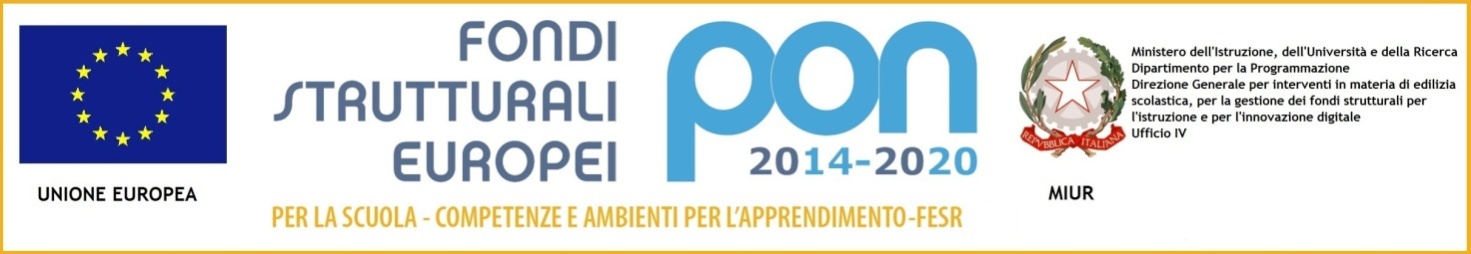 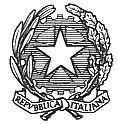 ISTITUTO COMPRENSIVO STATALE POLIZIANOViale Morgagni n. 22 – 50134 FIRENZETel. 055/4360165 – FAX 055/433209 –C.M. FIIC85700L – C.F. 94202800481e-mail: fiic85700l@istruzione.it pec: fiic85700l@pec.istruzione.itProt. N. 2838/II.2    							    Firenze, 12/10/2021									 - AI GENITORI  - AI DOCENTI SCUOLA PRIMARIA - ALL’ALBO / AGLI ATTI/ SUL SITO  Indizione delle elezioni dei rappresentanti nei CONSIGLI DI INTERCLASSE per l'a.s. 2021/2022IL DIRIGENTE SCOLASTICO- Visto l’O.M. n° 215 del 15/07/1991;- Visto l’O.M. n° 297 del 1994;-Viste l’OO.MM. N. 267 DEL 04/08/95; N. 293 DEL 24/06/96 E N. 277 DEL 17/06/98- e ss.mm.ii.CONSIDERATA la necessità di provvedere, con procedura semplificata, alla costituzione dei Consigli di interclasse per la scuola Primaria per l’a.s. 2021/22D E C R E T AArt. 1 – Sono convocate le assemblee dei genitori degli alunni in tutte le classi della scuola Primaria dalle ore 17,00 di mercoleì 20e giovedì 21 ottobre 2021.Saranno costituiti 2 seggi (seggio 1 e seggio 2) nelle tre postazioni previste, secondo i seguenti orari: (Ingresso Teatro T1- Ingresso Teatro T2- Portone Centrale)Sarà costituito per ogni classe un seggio elettorale, composto esclusivamente da genitori, un presidente e da n° 2 scrutatori, subito dopo si svolgeranno le votazioni. Seguiranno, sempre a cura di ogni seggio, le operazioni di scrutinio e di verbalizzazione dei risultati.Si vota sulla base di un'unica lista comprendente i genitori di ogni singola classe. Ciascun genitore (o chi esercita la patria potestà) può esprimere un voto di preferenza, scrivendo sulla scheda il nominativo della persona scelta. Viene eletto rappresentante della classe il genitore che ha avuto il maggior numero di voti; in caso di parità di voti di preferenza si procederà per sorteggio.I genitori che hanno più figli in classi diverse devono votare in tutte le classi frequentate dai figli. Se i figli frequentano la stessa classe (es. gemelli) i genitori votano una sola volta.I verbali relativi a quanto sopra ed ogni altro materiale attinente saranno consegnati, dopo le operazioni predette, al personale ausiliario in servizio nella scuola che provvederanno a consegnarli in segreteria.Gli elenchi dei genitori saranno predisposti e, unitamente al materiale indispensabile, consegnati dalla segreteria (sig.re Elena e Maria) alla docente Camiciottoli OlgaTENUTI PRESENTI IL VALORE ED IL SIGNIFICATO DI UNA FATTIVA COLLABORAZIONE TRA SCUOLA E FAMIGLIA, SI CONFIDA NELLA PARTECIPAZIONE DI TUTTI I GENITORI. Si informano i genitori che, per motivi di sicurezza, non è consentita la presenza di bambini a scuola.     IL DIRIGENTE SCOLASTICODott.ssa Silvia MauriFirma autografa omessa ai sensi dell'art.3 del D.Lgs. n. 39/1993Classe sezDataFascia orariaIngressoSeggio5 B 20 ottobre17,00-18,00   Portone Centrale15 C20 ottobre17,00-18,00   Portone Centrale25 A20 ottobre17,00-18,00Teatro T115 D20 ottobre17,00-18,00Teatro T121 A20 ottobre17,00-18,00                 Teatro T211 D20 ottobre17,00-18,00                 Teatro T224 B20 ottobre                18,15-19,15  Portone Centrale14 C20 ottobre                18,15-19,15  Portone Centrale24 A20 ottobre                18,15-19,15Teatro T114 D20 ottobre                18,15-19,15Teatro T121 B20 ottobre                18,15-19,15              Teatro T211 C20 ottobre                18,15-19,15              Teatro T223 B                          21 ottobre17,00-18,00    Portone Centrale13 C                          21 ottobre17,00-18,00    Portone Centrale23 A                          21 ottobre17,00-18,00Teatro T113 D                          21 ottobre17,00-18,00Teatro T122 E                          21 ottobre17,00-18,00             Teatro T212 B                          21 ottobre              18,15-19,15   Portone Centrale12 C                          21 ottobre              18,15-19,15   Portone Centrale22 A                         21 ottobre              18,15-19,15Teatro T112 D                         21 ottobre              18,15-19,15Teatro T121 E                         21 ottobre              18,15-19,15             Teatro T22